Об утверждении Положения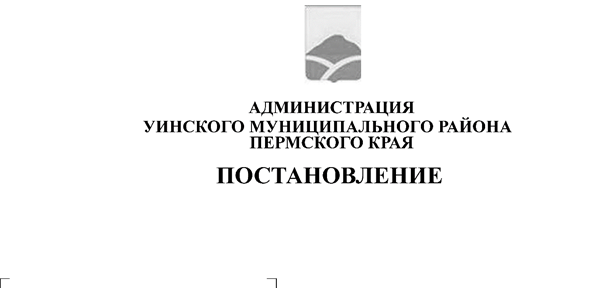 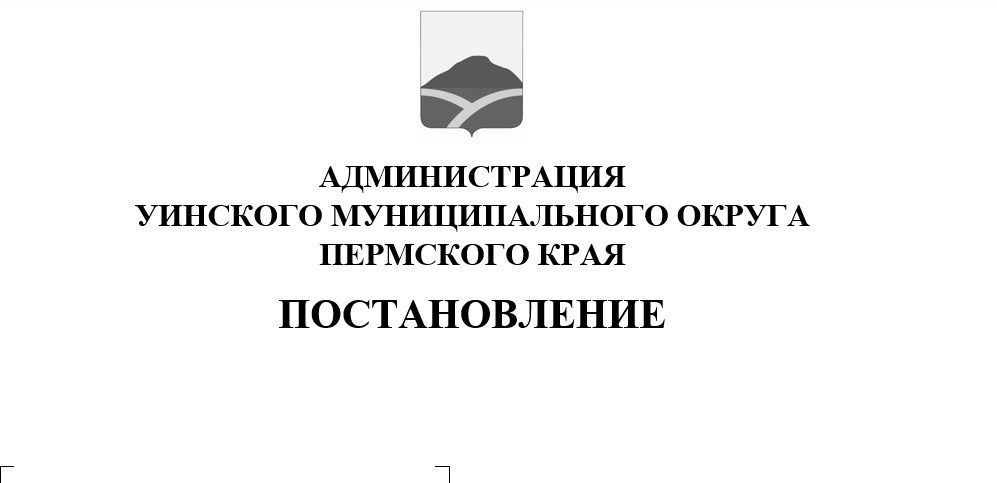 о муниципальном жилищном контроле на территории Уинского муниципального округаПермского края								       16.10.2020     259-01-03-433В соответствии с Жилищным кодексом Российской Федерации, Федеральным законом от 06 октября 2003 года № 131-ФЗ «Об общих принципах организации местного самоуправления в Российской Федерации», Федеральным законом от 26 декабря 2008 года № 294-ФЗ «О защите прав юридических лиц и индивидуальных предпринимателей при осуществлении государственного контроля (надзора) и муниципального контроля», Закона Пермского края от 27 ноября 2012 № 127-ПК «О муниципальном жилищном контроле и взаимодействии органа государственного жилищного надзора Пермского края с органами муниципального жилищного контроля»,  Положением об Управлении имущественных и земельных отношений администрации Уинского муниципального округаПОСТАНОВЛЯЕТ:           1. Утвердить Положение о муниципальном жилищном контроле на территории Уинского муниципального округа Пермского края.          2. Постановление вступает в силу со дня подписания и подлежит размещению на официальном сайте администрации Уинского муниципального округа в сети «Интернет».И.о.главы муниципального округа-		                                        главы администрации Уинскогомуниципального округа                                                                    Ю.А.Матынова																																			   ПРИЛОЖЕНИЕ								к постановлению администрации								Уинского муниципального округа									16.10.2020 259-01-03-433													ПОЛОЖЕНИЕо муниципальном жилищном контроле на территории Уинскогомуниципального округа  Пермского края1. Общие положения       1.1. Настоящее Положение о муниципальном жилищном контроле на территории Уинского муниципального округа Пермского края (далее-Положение) разработано в соответствии с Жилищным       кодексом Российской Федерации, Федеральным законом от 06 октября 2003 года № 131-ФЗ «Об общих принципах организации местного самоуправления в Российской Федерации», Федеральным законом от 26 декабря 2008 года № 294-ФЗ «О защите прав юридических лиц и индивидуальных предпринимателей при осуществлении государственного контроля (надзора) и муниципального контроля», Закона Пермского края от 27 ноября . № 127-ПК «О муниципальном жилищном контроле и взаимодействии органа государственного жилищного надзора Пермского края с органами муниципального жилищного контроля», Положением об Управлении имущественных и земельных отношений администрации Уинского муниципального округа Пермского края, утвержденным решением  Думы Уинского муниципального округа Пермского края от 25.06.2020 № 137, и устанавливает порядок осуществления муниципального жилищного контроля на территории Уинского муниципального округа.       1.2. Муниципальный жилищный контроль - деятельность органов местного самоуправления, уполномоченных на организацию и проведение на территории муниципального образования проверок соблюдения юридическими лицами, индивидуальными предпринимателями и гражданами обязательных требований, установленных в отношении муниципального жилищного фонда федеральными законами и законами субъектов Российской Федерации в области жилищных отношений, а также муниципальными правовыми актами.       1.3. Муниципальный жилищный контроль на территории Уинского муниципального округа осуществляется Управлением имущественных и земельных отношений администрации Уинского муниципального округа и уполномоченными администрацией Уинского муниципального округа органами и должностными лицами.2. Цель муниципального жилищного контроля      2.1. Целью муниципального жилищного контроля является контроль за выполнением юридическими лицами, индивидуальными предпринимателями и гражданами установленных в соответствии с жилищным законодательством, законодательством об энергосбережении и о повышении энергетической эффективности требований к использованию и сохранности жилищного фонда независимо от его форм собственности, в том числе требований к жилым помещениям, их использованию и содержанию, использованию и содержанию общего имущества собственников помещений в многоквартирных домах, созданию и деятельности юридических лиц, индивидуальных предпринимателей, осуществляющих управление многоквартирными домами, оказывающих услуги и (или) выполняющих работы по содержанию и ремонту общего имущества в многоквартирных домах, предоставлению коммунальных услуг собственникам и пользователям помещений в многоквартирных домах и жилых домах, требований энергетической эффективности и оснащенности помещений многоквартирных домов и жилых домов приборами учета используемых энергетических ресурсов (далее - обязательные требования), посредством организации и проведения проверок указанных лиц, принятия предусмотренных законодательством Российской Федерации мер по пресечению и (или) устранению выявленных нарушений, и деятельность указанных органов исполнительной власти субъектов Российской Федерации по систематическому наблюдению за исполнением обязательных требований, анализу и прогнозированию состояния исполнения обязательных требований при осуществлении органами государственной власти, органами местного самоуправления, юридическими лицами, индивидуальными предпринимателями и гражданами своей деятельности.3. Формы осуществления муниципального жилищного контроля      3.1. Проведение муниципального жилищного контроля осуществляется в форме плановых и внеплановых проверок в порядке и с соблюдением процедур установленных Федеральным законом от 26 декабря 2008 года № 294-ФЗ «О защите прав юридических лиц и индивидуальных предпринимателей при осуществлении государственного контроля (надзора) и муниципального контроля».       3.2. Плановые проверки проводятся на основании ежегодного плана проверок, утверждаемого начальником Управления имущественных и земельных отношений администрации Уинского муниципального округа, не чаще чем один раз в три года.      3.3. В ежегодных планах проведения плановых проверок указываются следующие сведения:1) наименования юридических лиц, фамилии, имена, отчества граждан и индивидуальных предпринимателей, деятельность которых подлежит плановым проверкам;2) цель и основание проведения каждой плановой проверки;3) дата и сроки проведения каждой плановой проверки;4) наименование органа муниципального контроля, осуществляющего плановую проверку.      3.4. Основанием для включения плановой проверки в ежегодный план проведения плановых проверок является истечение одного года со дня:1) начала осуществления юридическим лицом, индивидуальным предпринимателем деятельности по управлению многоквартирными домами и деятельности по оказанию услуг и (или) выполнению работ по содержанию и ремонту общего имущества в многоквартирных домах в соответствии с представленным в орган государственного жилищного надзора уведомлением о начале указанной деятельности;2) окончания проведения последней плановой проверки юридического лица, индивидуального предпринимателя.       3.5. Основанием для проведения внеплановой проверки наряду с основаниями, указанными в части 2 статьи 10 Федерального закона от 26 декабря 2008 года N 294-ФЗ "О защите прав юридических лиц и индивидуальных предпринимателей при осуществлении государственного контроля (надзора) и муниципального контроля", является поступление в орган муниципального жилищного контроля обращений и заявлений граждан, в том числе индивидуальных предпринимателей, юридических лиц, информации от органов государственной власти, органов местного самоуправления о фактах нарушения обязательных требований к порядку принятия общим собранием собственников помещений в многоквартирном доме решения о создании товарищества собственников жилья, уставу товарищества собственников жилья и внесенным в него изменениям, порядку принятия собственниками помещений в многоквартирном доме решения о выборе управляющей организации в целях заключения с такой организацией договора управления многоквартирным домом, порядку утверждения условий такого договора и его заключения, а также нарушения управляющей организацией обязательств, предусмотренных частью 2 статьи 162 Жилищного кодекса. Внеплановая проверка по указанным основаниям проводится без согласования с органами прокуратуры и без предварительного уведомления проверяемой организации о проведении такой проверки.        3.6. Проверки, предусмотренные пунктами 3.2., 3.4., 3.5. настоящего Положения, осуществляются на основании распоряжения Управления имущественных и земельных отношений администрации Уинского муниципального округа о проведении проверки.        3.7. По результатам проверки оформляется акт проверки соблюдения законодательства с соблюдением требований, установленных Федеральным законом 26 декабря 2008 года № 294-ФЗ «О защите прав юридических лиц и индивидуальных предпринимателей при осуществлении государственного контроля (надзора) и муниципального контроля».       3.8. В случае выявления административного правонарушения или нарушений требований жилищного законодательства по вопросам, входящим в компетенцию администрации Уинского муниципального округа, уполномоченным должностным лицом в соответствии с законодательством выдается предписание об устранении выявленных нарушений, о прекращении нарушений обязательных требований, о проведении мероприятий по обеспечению соблюдения обязательных требований, о проведении других мероприятий, предусмотренных законодательством.Предписание должно отражать фамилию, имя, отчество должностного лица, выдавшего предписание, его должность, наименование юридического лица, а также фамилию, имя, отчество физического лица - адресата предписания, конкретизированное требование (перечень требований), которое обязан выполнить адресат, ссылки на нормативные акты, срок устранения правонарушения и дату выдачи предписания.Предписание должно быть подписано адресатом (для юридического лица - его законным представителем). При отказе от подписи в получении предписания в нем делается соответствующая отметка об этом, и оно направляется адресату по почте с уведомлением о вручении.В случае выявления нескольких нарушений, устранение которых подразумевает существенное отличие объемов работ и, соответственно, сроков их исполнения, уполномоченное должностное лицо дает несколько предписаний по каждому из указанных правонарушений.       3.9. При неисполнении предписаний в указанные сроки в установленном порядке принимаются меры по привлечению виновных лиц к административной ответственности.       3.10. По окончании проверки уполномоченное должностное лицо, проводившее проверку, в журнале учета проверок осуществляет запись о проведенной проверке, содержащую сведения о наименовании Управления имущественных и земельных отношений, датах начала и окончания проведения проверки, времени ее проведения, правовых основаниях, целях, задачах и предмете проверки, выявленных нарушениях и выданных предписаниях, а также указываются фамилия, имя, отчество и должность должностного лица или должностных лиц, проводящих проверку, его или их подписи.       3.11. Руководитель, иное должностное лицо или уполномоченный представитель юридического лица, индивидуальный предприниматель, а также гражданин при проведении проверки имеют право обжаловать действия (бездействие) должностных лиц Управления имущественных и земельных отношений, повлекшие за собой нарушение прав юридического лица, индивидуального предпринимателя или гражданина при проведении проверки, в административном и (или) судебном порядке в соответствии с законодательством Российской Федерации.4. Полномочия органов жилищного контроля,должностных лиц, осуществляющих муниципальный жилищный контроль       4.1. Должностные лица уполномоченного органа местного самоуправления, осуществляющие муниципальный жилищный контроль в пределах предоставленных полномочий имеют право:1) запрашивать и получать на основании мотивированных письменных запросов от органов государственной власти, органов местного самоуправления, юридических лиц, индивидуальных предпринимателей и граждан информацию и документы, необходимые для проверки соблюдения обязательных требований;2) беспрепятственно по предъявлении служебного удостоверения и копии приказа (распоряжения) руководителя (заместителя руководителя) органа муниципального жилищного контроля о назначении проверки посещать территории и расположенные на них многоквартирные дома, помещения общего пользования многоквартирных домов, а с согласия собственников жилые помещения в многоквартирных домах и проводить их обследования, а также исследования, испытания, расследования, экспертизы и другие мероприятия по контролю, проверять соответствие устава товарищества собственников жилья, внесенных в устав изменений требованиям законодательства Российской Федерации, а по заявлениям собственников помещений в многоквартирном доме проверять правомерность принятия общим собранием собственников помещений в многоквартирном доме решения о создании товарищества собственников жилья, соответствие устава товарищества собственников жилья, внесенных в устав изменений требованиям законодательства Российской Федерации, правомерность избрания общим собранием членов товарищества собственников жилья председателя правления товарищества и других членов правления товарищества, правомерность принятия собственниками помещений в многоквартирном доме на общем собрании таких собственников решения о выборе юридического лица независимо от организационно-правовой формы или индивидуального предпринимателя, осуществляющих деятельность по управлению многоквартирным домом (далее - управляющая организация), в целях заключения с управляющей организацией договора управления многоквартирным домом в соответствии Жилищным кодексом, правомерность утверждения условий этого договора и его заключения;3) выдавать предписания о прекращении нарушений обязательных требований, об устранении выявленных нарушений, о проведении мероприятий по обеспечению соблюдения обязательных требований, в том числе об устранении в шестимесячный срок со дня направления такого предписания несоответствия устава товарищества собственников жилья, внесенных в устав изменений обязательным требованиям;4) направлять в уполномоченные органы материалы, связанные с нарушениями обязательных требований, для решения вопросов о возбуждении уголовных дел по признакам преступлений.       4.2. Должностные лица уполномоченного органа местного самоуправления, осуществляющие муниципальный жилищный контроль при проведении мероприятий по контролю обязаны:а) руководствоваться законами Российской Федерации, законами Пермского края, Положением об Управлении имущественных и земельных отношений администрации Уинского муниципального округа, настоящим Положением и иными муниципальными правовыми актами;б) соблюдать действующее законодательство, права и законные интересы юридических лиц, граждан и индивидуальных предпринимателей;в) принимать меры по предотвращению и устранению последствий выявленных нарушений жилищного законодательства в установленном порядке;г) проводить профилактическую работу по устранению причин и обстоятельств, способствующих совершению правонарушений в области жилищного законодательства.       4.3. При осуществлении муниципального жилищного контроля должностные лица уполномоченного органа местного самоуправления несут в установленном действующим законодательством и настоящим Положением ответственность за:а) несоблюдение требований законодательства при исполнении служебных обязанностей;б) несоблюдение установленного порядка осуществления муниципального жилищного контроля;в) непринятие мер по предотвращению и устранению последствий выявленных нарушений жилищного законодательства;г) объективность и достоверность материалов проводимых проверок.        4.4. При организации и осуществлении муниципального жилищного контроля органы муниципального жилищного контроля взаимодействуют с уполномоченными органами исполнительной власти Пермского края, осуществляющими региональный государственный жилищный надзор, в порядке, установленном законом Пермского края.        4.5. Препятствование осуществлению полномочий должностных лиц уполномоченного органа местного самоуправления при проведении ими муниципального жилищного контроля влечет установленную законодательством Российской Федерации ответственность.        4.6. Должностные лица уполномоченного органа местного самоуправления, осуществляющие муниципальный жилищный контроль составляют отчетность о своей деятельности, обеспечивают достоверность составляемых отчетов, которые предоставляют в установленные сроки в предусмотренные законодательством Российской Федерации органы.        4.7. Органы муниципального жилищного контроля вправе обратиться в суд с заявлениями о ликвидации товарищества, о признании недействительным решения, принятого общим собранием собственников помещений в многоквартирном доме с нарушением требований Жилищного кодекса, и о признании договора управления данным домом недействительным в случае неисполнения в установленный срок предписания об устранении несоответствия устава товарищества собственников жилья, внесенных в устав изменений обязательным требованиям или в случаях выявления нарушений порядка создания товарищества собственников жилья, выбора управляющей организации, утверждения условий договора управления многоквартирным домом и его заключения.Приложение № 1     к положению о муниципальном                                                                                                     жилищном контроле на территорииУинского муниципального округаАКТвыявления несоответствия жилых помещений муниципального жилищного фонда установленным санитарным и техническим правилам и нормам, иным требованиям законодательства"___" __________ 20__ г. № ____________Время "____" час. "____" мин. Управление имущественных и земельных отношений администрации Уинского муниципального округа в лице:________________________________________________________________________(должность, Ф.И.О.)на основании распоряжения Управления имущественных и земельных отношений от "__"____________________ 20___г. №_____ с участием: ___________________________________________________________________(Ф.И.О. лица, принявшего участие)в присутствии: ____________________________________________________________________(Ф.И.О. физического лица)выявлены в ходе проверки следующие несоответствия жилых помещений муниципального жилищного фонда установленным санитарным и техническим правилам и нормам, иным требованиям законодательства________________________________________________________________________________________________________________________________________________________________________________________________________________________________________________________________________________________________(описание нарушений с указанием конкретной нормы)С Актом ознакомлен, копию Акта получил_____________________________________________________________________________________________________(Ф.И.О., подпись, дата)Пометка об отказе ознакомления с Актом ____________________________                                                                                                 (подпись лица, составившего акт)При выявлении нарушения производились: ______________________________________________________________________(указать действия)Подпись лица (лиц), составившего Акт ____________________________________Пометка об устранении (не устранении) нарушений____________________________________________________________Подпись лица (лиц), составившего Акт____________________________________                                                                                    (должность, Ф.И.О.)Приложение 2к Положению о муниципальномжилищном     контроле на территорииУинского муниципального округаПРЕДПИСАНИЕ об устранении несоответствия жилых помещений муниципального жилищного фонда установленным санитарным и техническим правилам и нормам, иным требованиям законодательства на территории Уинского муниципального округа от "__" ____________ 20__ г. № _______Время "____" час. "____" мин. Предписание дано ____________________________________________________________________(Ф.И.О., должность)на основании Акта выявления несоответствия жилых помещений муниципального жилищного фонда установленным санитарным и техническим правилам и нормам, иным требованиям законодательства на территории Уинского муниципального округа от «___»________20___ г. № _____.С целью устранения выявленных нарушенийПРЕДПИСЫВАЮ:____________________________________________________________________( Ф.И.О. физического лица)осуществить следующие мероприятия по устранению выявленных нарушений:О результатах исполнения настоящего предписания сообщить до «____»___________20 ___ г. в Управление имущественных и земельных отнлошений по адресу: с. Уинское, ул. Коммунистическая, д. 2, тел. (34259) 24690.При неисполнении настоящего предписания нарушитель будет привлечен к административной ответственности в соответствии со статьёй 2.16 Закона Пермского края № 139-ПК от 01.11.2007 года «Об административных правонарушениях».Предписание выдал: ____________________________________________________________________    (должность, Ф.И.О., подпись)Предписание получил:_______________________________________________(Ф.И.О., подпись, дата)            Приложение 3                                                к Положению о муниципальном                                                                                                    жилищном контроле на территории                                                                                                      Уинского муниципального округаЖурнал учета выявленных нарушений,                                                                 несоответствия жилых помещений муниципального жилищного фонда        установленным санитарным и техническим правилам и нормам,             иным  требованиям законодательства  на территории Уинского муниципального округа           3. Контроль над исполнением настоящего постановления возложить на начальника Управления имущественных и земельных отношений администрации Уинского муниципального округа Зацепурина Ю.В.№ п/пНаименование мероприятияСроки исполненияПримечание№ п/пДата выявления нарушения, характер нарушенияМесто нарушения, лицо, допустившее нарушенияРеквизиты Акта выявления нарушения, с указанием лица, составившего актРеквизиты предписания с указанием срока выполненияСведения об исполнении предписанияСведения о привлечении нарушителя к ответственности с указанием реквизитов постановления административной комиссииСведения об уплате штрафаПодписьработника,заполнившегожурнал